Здравствуйте!В примере, приведенном в статье, занижен доход по прибыли. На основании чего Вы разрешаете при увеличении ставки на 20% занижать доход по прибыли?Ваш пример:Аванс в 2018 по ставке НДС 18%, отгрузка в 2019В 2018 между сторонами заключен договор на оказание услуг. Цена включает НДС, поэтому общая сумма по договору в 2019 не поменяется  в связи с изменением ставки НДС (20%).24.10.2018 Организация-продавец получила 100% аванс по договору оказания услуг в сумме 118 000 руб. (в т.ч. НДС 18%), выставила СФ на аванс.15.01.2019 в счет полученного аванса Организация оказала услуги стоимостью 118 000 руб. (в т.ч. НДС 20%), выставила СФ на реализацию.Учет у Продавца:24.10.2018 исчислен НДС с аванса полученного по ставке 18/118 – в  сумме 18 000 руб. (118 000 : 118 х 18).15.01.2019рассчитан и предъявлен покупателю НДС по реализации по ставке 20% – в сумме 19 666,67 руб. (118 000 : 1,20 х 20%).принят к вычету НДС с авансов в сумме 18 000 руб. – как исчислили в 2018 году.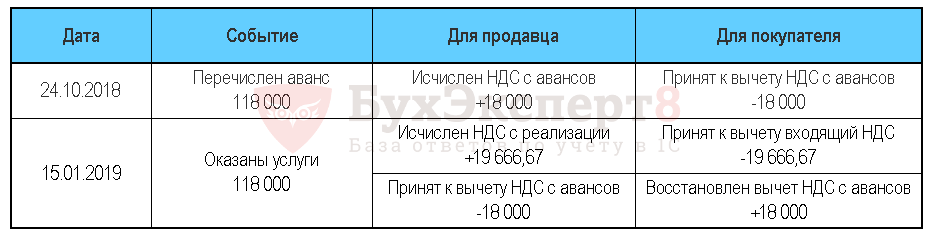 